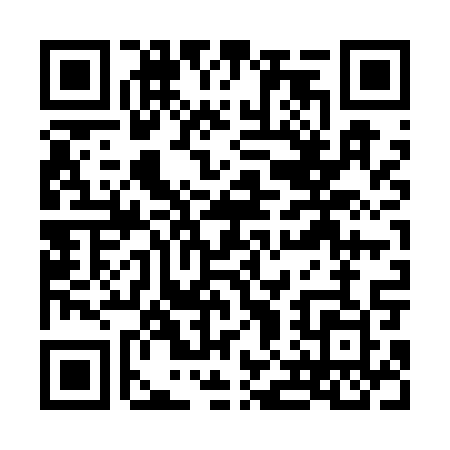 Prayer times for Ratyniec Stary, PolandWed 1 May 2024 - Fri 31 May 2024High Latitude Method: Angle Based RulePrayer Calculation Method: Muslim World LeagueAsar Calculation Method: HanafiPrayer times provided by https://www.salahtimes.comDateDayFajrSunriseDhuhrAsrMaghribIsha1Wed2:214:5912:285:367:5810:242Thu2:174:5712:285:378:0010:283Fri2:154:5512:285:398:0210:314Sat2:144:5312:285:408:0310:335Sun2:134:5112:285:418:0510:346Mon2:134:4912:285:428:0710:357Tue2:124:4812:285:438:0810:368Wed2:114:4612:285:448:1010:369Thu2:104:4412:275:458:1210:3710Fri2:104:4212:275:468:1310:3811Sat2:094:4112:275:478:1510:3812Sun2:084:3912:275:488:1710:3913Mon2:084:3712:275:488:1810:4014Tue2:074:3612:275:498:2010:4015Wed2:064:3412:275:508:2110:4116Thu2:064:3312:275:518:2310:4217Fri2:054:3112:275:528:2510:4218Sat2:054:3012:285:538:2610:4319Sun2:044:2812:285:548:2810:4420Mon2:044:2712:285:558:2910:4421Tue2:034:2612:285:568:3110:4522Wed2:034:2412:285:568:3210:4623Thu2:024:2312:285:578:3310:4624Fri2:024:2212:285:588:3510:4725Sat2:014:2112:285:598:3610:4826Sun2:014:1912:286:008:3710:4827Mon2:004:1812:286:008:3910:4928Tue2:004:1712:286:018:4010:5029Wed2:004:1612:296:028:4110:5030Thu2:004:1512:296:038:4210:5131Fri1:594:1512:296:038:4410:51